СОВЕТ МУНИЦИПАЛЬНОГО РАЙОНА«ЗАБАЙКАЛЬСКИЙ РАЙОН»VII –СОЗЫВАРЕШЕНИЕпгт.Забайкальск29 июня 2022 года                                                                                           № 110О внесении изменений в решение Совета муниципального района «Забайкальский район» от 29 декабря 2021 года №60 «О назначении на должность председателя контрольно–счетного органа (контрольно–ревизионной комиссии) муниципального района«Забайкальский район» Забайкальского края»      В соответствии с решением Совета муниципального района «Забайкальский район» от 29 июня 2022 года № 102 «О внесении изменений и дополнений в решение  Совета муниципального района «Забайкальский район» от 27.12.2016 года №35 «Об утверждении Положения «О денежном вознаграждении выборных должностных лиц в органах местного самоуправления муниципального района «Забайкальский район», руководствуясь статьей 24 Устава муниципального района «Забайкальский район» Забайкальского края,  Совет муниципального района «Забайкальский район» решил:Внести следующие изменения в решение Совета муниципального района «Забайкальский район» от 29 декабря 2021 года №60 «О назначении на должность председателя контрольно–счетного органа (контрольно–ревизионной комиссии) муниципального района «Забайкальский район» Забайкальского края»:- пункт 2 изложить в следующей редакции:2. Председателю контрольно–ревизионной комиссии муниципального района «Забайкальский район», осуществляющему свои полномочия на постоянной основе, устанавливается денежное вознаграждение, состоящее из:2.1. должностного оклада в размере 8131,5 рублей;2.2. ежемесячных и иных дополнительных выплат:2.2.1. ежемесячного денежного поощрения в размере 4,7 должностных окладов;2.2.2. единовременной выплаты при предоставлении ежегодного оплачиваемого отпуска в размере 2 должностных окладов;2.2.3. материальной помощи в размере 1 должностного оклада.На установленное денежное вознаграждение производится начисление надбавок за работу в местностях с особыми климатическими условиями:районного коэффициента, действующего на территории муниципального района «Забайкальский район» в соответствии с федеральным законом и законом Забайкальского края;процентной надбавки за стаж работы к заработной плате в соответствии с федеральным законом и законом Забайкальского края.- пункт 3 исключить.Настоящее решение вступает в силу с 1 июля 2022 года. Опубликовать настоящее решение в порядке, установленном Уставом муниципального района «Забайкальский район».Председатель Совета муниципальногорайона «Забайкальский район»                                                               А.М.Эпов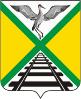 